Check against delivery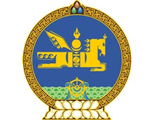 37th session of the UPR Working GroupMongolia’s Statement at the review of Nepal21 January 2021(Speaking time: 1 minute 5 seconds)Madam President,Mongolia welcomes the distinguished delegation of Nepal and expresses its gratitude for their comprehensive national report. We commend the measures and efforts of Nepal on further strengthening of national human rights institutions and legal framework as well as successful implementation of the Fourth National Human Rights Action Plan. Especially, we highlight the importance of adoption of the Health Service Act and National Health Policy.  	We welcome the steps taken by Nepal to provide specialized training courses to judges and law enforcement personnel on human rights principles, norms and instruments.  Mongolia welcomes Nepal’s accession to the UN Trafficking in Persons Protocol (Protocol to Prevent, Suppress and Punish Trafficking in Persons Especially Women and Children) and the subsequent entry into force of legislative amendments that criminalize trafficking in persons. In light of this, we encourage Nepal to consider ratifyng the International Convention for the Protection of All Persons from Enforced Disappearance.  Mongolia further encourages Nepal to remain committed to improving the well-being of women, elderly, and children belonging to all social groups and stopping all forms of abuse against them as well as continue pursuing policies aiming at further promotion and protection of persons with disabilities, minorities and other vulnerable groups’ rights. Lastly, Mongolia recommends Nepal to accede the Optional Protocol on a Communications Procedure (Optional Protocol of the Convention on the Rights of the Child on a Communications Procedure) and the Optional Protocol to the Convention against Torture. We wish Nepal a very success in its Third Cycle of UPR.Thank you, Madam President.--o0o--